mm,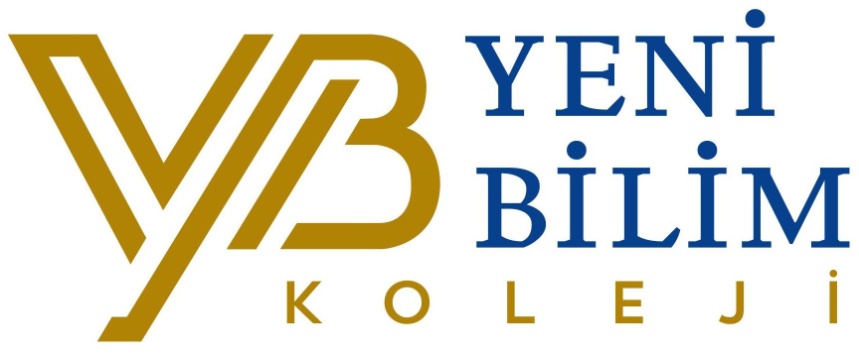 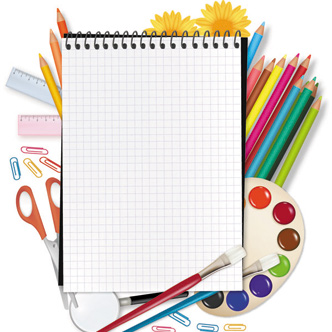 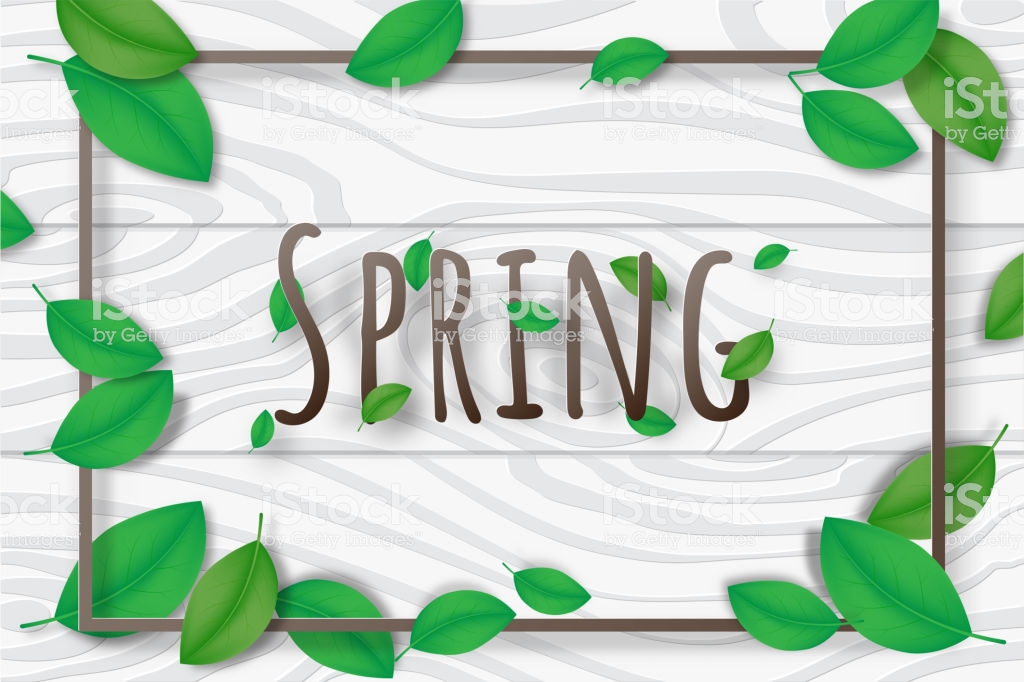 2019-2020 MART AYI BÜLTENİ  SUN CLASS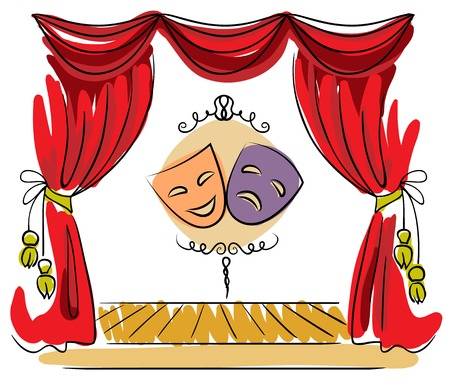     OKULUMUZA TİYATRO GELİYOR 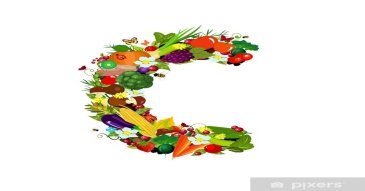 VİTAMİNİ ŞENLİĞİ12 Mart Perşembe günü baharın gelişiyle oluşacak hastalıklardan korunmak için bol vitaminli bir şenlik yapıyoruz. Sen de C vitamini deposu bir meyve/sebze getirip bizimle paylaşır  mısın?    PİJAMA PARTİSİ26 Mart Perşembe günü bol eğlenceli bir pijama partisi yapıyoruz. Sen de en sevdiğin pijamanı ve yumuşacık yastığını getirmeyi unutma     UNUTMAYINIZ!!!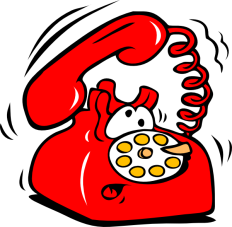                 Sevgili velimiz; öğretmenle görüşmek istediğinizde lütfen sekreterlikten randevu alınız.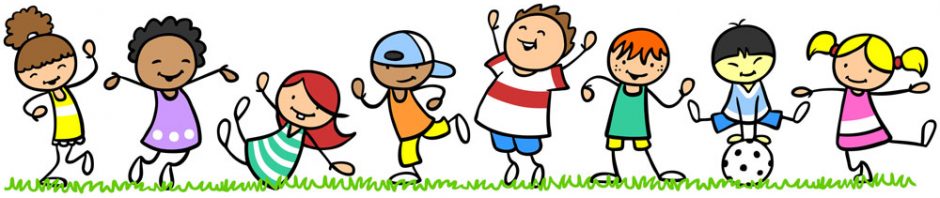 BEDEN EĞİTİMİ*Sağlıklı yaşam için yapılması gereken spor branşlarını tanır*Oyunlarda sağlığının koruması için yapması gerekenlerii açıklar*Oyunlarda engellerden güvenli geçişler yapar*Oyunlarda kenisine güvenlikriski oluşturan unsurları açıklarMÜZİK*Balon Yarışması-Karınca Şarkısı*Ağaçkakan Şarkısı-Darbuka Çalışması*Bremen Mızıkacıları Çizgi Film-Ritim Çalışması*Helvacı Helva Şarkısı-Marakas ÇalışmasıGÖRSEL SANATLAR*Dünya Kadınlar Günü Etkinliği-Ayın sanatçısı Leonardo Da Vinci’yi tanıyoruz*18 Mart Çanakkale Zaferi Etkinliği*Seramik Çalışması-Kuruyan Seramikleri Boyuyuoruz*Doğayı seviyorum konulu resim çalışması-Resim tamamlama etkinliğiDRAMA*Rol oynama, rol değiştirme çalışmaları*Canlandırma Çalışmaları*Donuk imge çalışması*Tiyatro ve drama arasındaki fark